提醒的話：1. 請同學詳細填寫，這樣老師較好做統整，學弟妹也較清楚你提供的意見，謝謝！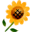 2. 甄選學校、科系請填全名；甄選方式與過程內容書寫不夠請續寫背面。         3. 可直接上輔導處網站https://sites.google.com/a/yphs.tw/yphsc/「甄選入學」區下載本表格，    以電子檔郵寄至yphs316@gmail.com信箱，感謝你！　　　　　              甄選學校甄選學校長庚大學長庚大學長庚大學長庚大學甄選學系甄選學系資訊工程學系資訊工程學系學生學測分數國英數社自總■大學個人申請□科技校院申請入學□軍事校院■大學個人申請□科技校院申請入學□軍事校院■大學個人申請□科技校院申請入學□軍事校院■正取□備取    名□未錄取 ■正取□備取    名□未錄取 學測分數121313101260■大學個人申請□科技校院申請入學□軍事校院■大學個人申請□科技校院申請入學□軍事校院■大學個人申請□科技校院申請入學□軍事校院■正取□備取    名□未錄取 ■正取□備取    名□未錄取 甄選方式與過程■面試佔(  35  %) 一、形式：（教授：學生）人數=（2：3），方式：       輪流回答        二、題目：1.從上面房間配置圖中8個點，選出自己覺得訊號覆蓋率最高的兩個點，放置wifi分享器，並說明原因。2. 自己國高中接觸電腦的經驗。3. 為什麼通常wifi分享器都會放在客廳？4. 對於雲端這個名詞的想法。5. 全台共有幾家加油站？並說出推算過程。■審查資料佔(  15  %)   或  □術科實作佔(      %)  或  □筆試佔(     %)□其他佔(      %)請註明其他方式，如：小論文 ■面試佔(  35  %) 一、形式：（教授：學生）人數=（2：3），方式：       輪流回答        二、題目：1.從上面房間配置圖中8個點，選出自己覺得訊號覆蓋率最高的兩個點，放置wifi分享器，並說明原因。2. 自己國高中接觸電腦的經驗。3. 為什麼通常wifi分享器都會放在客廳？4. 對於雲端這個名詞的想法。5. 全台共有幾家加油站？並說出推算過程。■審查資料佔(  15  %)   或  □術科實作佔(      %)  或  □筆試佔(     %)□其他佔(      %)請註明其他方式，如：小論文 ■面試佔(  35  %) 一、形式：（教授：學生）人數=（2：3），方式：       輪流回答        二、題目：1.從上面房間配置圖中8個點，選出自己覺得訊號覆蓋率最高的兩個點，放置wifi分享器，並說明原因。2. 自己國高中接觸電腦的經驗。3. 為什麼通常wifi分享器都會放在客廳？4. 對於雲端這個名詞的想法。5. 全台共有幾家加油站？並說出推算過程。■審查資料佔(  15  %)   或  □術科實作佔(      %)  或  □筆試佔(     %)□其他佔(      %)請註明其他方式，如：小論文 ■面試佔(  35  %) 一、形式：（教授：學生）人數=（2：3），方式：       輪流回答        二、題目：1.從上面房間配置圖中8個點，選出自己覺得訊號覆蓋率最高的兩個點，放置wifi分享器，並說明原因。2. 自己國高中接觸電腦的經驗。3. 為什麼通常wifi分享器都會放在客廳？4. 對於雲端這個名詞的想法。5. 全台共有幾家加油站？並說出推算過程。■審查資料佔(  15  %)   或  □術科實作佔(      %)  或  □筆試佔(     %)□其他佔(      %)請註明其他方式，如：小論文 ■面試佔(  35  %) 一、形式：（教授：學生）人數=（2：3），方式：       輪流回答        二、題目：1.從上面房間配置圖中8個點，選出自己覺得訊號覆蓋率最高的兩個點，放置wifi分享器，並說明原因。2. 自己國高中接觸電腦的經驗。3. 為什麼通常wifi分享器都會放在客廳？4. 對於雲端這個名詞的想法。5. 全台共有幾家加油站？並說出推算過程。■審查資料佔(  15  %)   或  □術科實作佔(      %)  或  □筆試佔(     %)□其他佔(      %)請註明其他方式，如：小論文 ■面試佔(  35  %) 一、形式：（教授：學生）人數=（2：3），方式：       輪流回答        二、題目：1.從上面房間配置圖中8個點，選出自己覺得訊號覆蓋率最高的兩個點，放置wifi分享器，並說明原因。2. 自己國高中接觸電腦的經驗。3. 為什麼通常wifi分享器都會放在客廳？4. 對於雲端這個名詞的想法。5. 全台共有幾家加油站？並說出推算過程。■審查資料佔(  15  %)   或  □術科實作佔(      %)  或  □筆試佔(     %)□其他佔(      %)請註明其他方式，如：小論文 ■面試佔(  35  %) 一、形式：（教授：學生）人數=（2：3），方式：       輪流回答        二、題目：1.從上面房間配置圖中8個點，選出自己覺得訊號覆蓋率最高的兩個點，放置wifi分享器，並說明原因。2. 自己國高中接觸電腦的經驗。3. 為什麼通常wifi分享器都會放在客廳？4. 對於雲端這個名詞的想法。5. 全台共有幾家加油站？並說出推算過程。■審查資料佔(  15  %)   或  □術科實作佔(      %)  或  □筆試佔(     %)□其他佔(      %)請註明其他方式，如：小論文 ■面試佔(  35  %) 一、形式：（教授：學生）人數=（2：3），方式：       輪流回答        二、題目：1.從上面房間配置圖中8個點，選出自己覺得訊號覆蓋率最高的兩個點，放置wifi分享器，並說明原因。2. 自己國高中接觸電腦的經驗。3. 為什麼通常wifi分享器都會放在客廳？4. 對於雲端這個名詞的想法。5. 全台共有幾家加油站？並說出推算過程。■審查資料佔(  15  %)   或  □術科實作佔(      %)  或  □筆試佔(     %)□其他佔(      %)請註明其他方式，如：小論文 ■面試佔(  35  %) 一、形式：（教授：學生）人數=（2：3），方式：       輪流回答        二、題目：1.從上面房間配置圖中8個點，選出自己覺得訊號覆蓋率最高的兩個點，放置wifi分享器，並說明原因。2. 自己國高中接觸電腦的經驗。3. 為什麼通常wifi分享器都會放在客廳？4. 對於雲端這個名詞的想法。5. 全台共有幾家加油站？並說出推算過程。■審查資料佔(  15  %)   或  □術科實作佔(      %)  或  □筆試佔(     %)□其他佔(      %)請註明其他方式，如：小論文 ■面試佔(  35  %) 一、形式：（教授：學生）人數=（2：3），方式：       輪流回答        二、題目：1.從上面房間配置圖中8個點，選出自己覺得訊號覆蓋率最高的兩個點，放置wifi分享器，並說明原因。2. 自己國高中接觸電腦的經驗。3. 為什麼通常wifi分享器都會放在客廳？4. 對於雲端這個名詞的想法。5. 全台共有幾家加油站？並說出推算過程。■審查資料佔(  15  %)   或  □術科實作佔(      %)  或  □筆試佔(     %)□其他佔(      %)請註明其他方式，如：小論文 ■面試佔(  35  %) 一、形式：（教授：學生）人數=（2：3），方式：       輪流回答        二、題目：1.從上面房間配置圖中8個點，選出自己覺得訊號覆蓋率最高的兩個點，放置wifi分享器，並說明原因。2. 自己國高中接觸電腦的經驗。3. 為什麼通常wifi分享器都會放在客廳？4. 對於雲端這個名詞的想法。5. 全台共有幾家加油站？並說出推算過程。■審查資料佔(  15  %)   或  □術科實作佔(      %)  或  □筆試佔(     %)□其他佔(      %)請註明其他方式，如：小論文 心得與建議◎備審資料製作建議： 不需要太華麗，沒有限字數的話只要詳細且有點出自己的特點就行。 不用過度在意競賽表現和學業成績，精彩的高中生活（社團、志工）也是很棒的資料。◎整體準備方向與建議： 基本題（自我介紹、申請動機）一定要練熟，雖然不一定會考。 工程學群的問題比較偏向測試邏輯思考，沒有一定的正解。 回答時思緒要清晰，只要有條有理不浮誇就能得高分。 緊張時記得深呼吸、微笑，再作答。◎備審資料製作建議： 不需要太華麗，沒有限字數的話只要詳細且有點出自己的特點就行。 不用過度在意競賽表現和學業成績，精彩的高中生活（社團、志工）也是很棒的資料。◎整體準備方向與建議： 基本題（自我介紹、申請動機）一定要練熟，雖然不一定會考。 工程學群的問題比較偏向測試邏輯思考，沒有一定的正解。 回答時思緒要清晰，只要有條有理不浮誇就能得高分。 緊張時記得深呼吸、微笑，再作答。◎備審資料製作建議： 不需要太華麗，沒有限字數的話只要詳細且有點出自己的特點就行。 不用過度在意競賽表現和學業成績，精彩的高中生活（社團、志工）也是很棒的資料。◎整體準備方向與建議： 基本題（自我介紹、申請動機）一定要練熟，雖然不一定會考。 工程學群的問題比較偏向測試邏輯思考，沒有一定的正解。 回答時思緒要清晰，只要有條有理不浮誇就能得高分。 緊張時記得深呼吸、微笑，再作答。◎備審資料製作建議： 不需要太華麗，沒有限字數的話只要詳細且有點出自己的特點就行。 不用過度在意競賽表現和學業成績，精彩的高中生活（社團、志工）也是很棒的資料。◎整體準備方向與建議： 基本題（自我介紹、申請動機）一定要練熟，雖然不一定會考。 工程學群的問題比較偏向測試邏輯思考，沒有一定的正解。 回答時思緒要清晰，只要有條有理不浮誇就能得高分。 緊張時記得深呼吸、微笑，再作答。◎備審資料製作建議： 不需要太華麗，沒有限字數的話只要詳細且有點出自己的特點就行。 不用過度在意競賽表現和學業成績，精彩的高中生活（社團、志工）也是很棒的資料。◎整體準備方向與建議： 基本題（自我介紹、申請動機）一定要練熟，雖然不一定會考。 工程學群的問題比較偏向測試邏輯思考，沒有一定的正解。 回答時思緒要清晰，只要有條有理不浮誇就能得高分。 緊張時記得深呼吸、微笑，再作答。◎備審資料製作建議： 不需要太華麗，沒有限字數的話只要詳細且有點出自己的特點就行。 不用過度在意競賽表現和學業成績，精彩的高中生活（社團、志工）也是很棒的資料。◎整體準備方向與建議： 基本題（自我介紹、申請動機）一定要練熟，雖然不一定會考。 工程學群的問題比較偏向測試邏輯思考，沒有一定的正解。 回答時思緒要清晰，只要有條有理不浮誇就能得高分。 緊張時記得深呼吸、微笑，再作答。◎備審資料製作建議： 不需要太華麗，沒有限字數的話只要詳細且有點出自己的特點就行。 不用過度在意競賽表現和學業成績，精彩的高中生活（社團、志工）也是很棒的資料。◎整體準備方向與建議： 基本題（自我介紹、申請動機）一定要練熟，雖然不一定會考。 工程學群的問題比較偏向測試邏輯思考，沒有一定的正解。 回答時思緒要清晰，只要有條有理不浮誇就能得高分。 緊張時記得深呼吸、微笑，再作答。◎備審資料製作建議： 不需要太華麗，沒有限字數的話只要詳細且有點出自己的特點就行。 不用過度在意競賽表現和學業成績，精彩的高中生活（社團、志工）也是很棒的資料。◎整體準備方向與建議： 基本題（自我介紹、申請動機）一定要練熟，雖然不一定會考。 工程學群的問題比較偏向測試邏輯思考，沒有一定的正解。 回答時思緒要清晰，只要有條有理不浮誇就能得高分。 緊張時記得深呼吸、微笑，再作答。◎備審資料製作建議： 不需要太華麗，沒有限字數的話只要詳細且有點出自己的特點就行。 不用過度在意競賽表現和學業成績，精彩的高中生活（社團、志工）也是很棒的資料。◎整體準備方向與建議： 基本題（自我介紹、申請動機）一定要練熟，雖然不一定會考。 工程學群的問題比較偏向測試邏輯思考，沒有一定的正解。 回答時思緒要清晰，只要有條有理不浮誇就能得高分。 緊張時記得深呼吸、微笑，再作答。◎備審資料製作建議： 不需要太華麗，沒有限字數的話只要詳細且有點出自己的特點就行。 不用過度在意競賽表現和學業成績，精彩的高中生活（社團、志工）也是很棒的資料。◎整體準備方向與建議： 基本題（自我介紹、申請動機）一定要練熟，雖然不一定會考。 工程學群的問題比較偏向測試邏輯思考，沒有一定的正解。 回答時思緒要清晰，只要有條有理不浮誇就能得高分。 緊張時記得深呼吸、微笑，再作答。◎備審資料製作建議： 不需要太華麗，沒有限字數的話只要詳細且有點出自己的特點就行。 不用過度在意競賽表現和學業成績，精彩的高中生活（社團、志工）也是很棒的資料。◎整體準備方向與建議： 基本題（自我介紹、申請動機）一定要練熟，雖然不一定會考。 工程學群的問題比較偏向測試邏輯思考，沒有一定的正解。 回答時思緒要清晰，只要有條有理不浮誇就能得高分。 緊張時記得深呼吸、微笑，再作答。E-mail手機